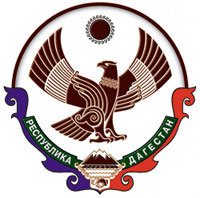            АДМИНИСТРАЦИЯ ГОРОДСКОГО  ОКРУГА «ГОРОД  КАСПИЙСК»МУНИЦИПАЛЬНОЕ УНИТАРНОЕ ПРЕДПРИЯТИЕ«ВОДОКАНАЛ»368304,   г. Каспийск, ул.Дахадаева 14 А, тел.: 8(246)5-16-44, факс: 8(246)5-16-44, e-mail: mup-kasp.@yandex.ru, ОГРН 1020502130516, ОКПО 05255868, ИНН 054516009, КПП 055401001№______                                                                        « _____» __________________  2015 г.								УТВЕРЖДАЮ										Директор МУП «Водоканал»Рабаданов Б.Б. ______________                                             РЕГЛАМЕНТвыполнения работ по подключению объектов к централизованной системе водоснабжения и(или) водоотведенияМуниципальное унитарное предприятие «Водоканал» г. Каспийск1. Общие положения.Настоящий регламент разработан в соответствии с:Федеральным законом от 07.12.2011 N 416-ФЗ (ред. от 23.07.2013) "О водоснабжении и водоотведении";Постановлением Правительства РФ от 13.02.2006 N 83 (ред. от 29.07.2013г.) "Об утверждении правил определения и предоставления технических условий подключения объекта капитального строительства к сетям инженерно-технического обеспечения";Градостроительным кодексом Российской Федерации" от 29.12.2004 N 190-ФЗ (ред. от 21.10.2013);Постановлением Правительства РФ от 29.07.2013 N 644 "Об утверждении Правил холодного водоснабжения и водоотведения и о внесении изменений в некоторые акты Правительства Российской Федерации";Постановлением Правительства РФ от 29.07.2013 N 645 "Об утверждении типовых договоров в области холодного водоснабжения и водоотведения";Постановлением Правительства РФ от 13.05.2013 № 406 (ред. от 29.07.2013) « О государственном регулировании тарифов в сфере водоснабжения и водоотведения».Настоящий регламент определяет требования, порядок действий и ответственность персонала  МУП «Водоканал» (далее - ВОДОКАНАЛ) при подключении строящихся, реконструируемых или построенных, но не подключенных объектов капитального строительства (далее - Объект) юридических и физических лиц (далее - Заявитель) к сетям водоснабжения и водоотведения, эксплуатируемых Водоканал.Действие настоящего Регламента распространяется на все случаи подключения к сетям водоснабжения и водоотведения, эксплуатируемых Водоканал, строящихся, реконструируемых или построенных, но не подключенных зданий, строений, сооружений или иных объектов капитального строительства юридических и физических лиц, включая порядок предоставления технических условий, критерии определения возможности подключения, подачи и рассмотрения заявления о подключении, заключения договоров о подключении, выдачи и исполнения технических условия для присоединения, условия подачи ресурсов, а также на оказание услуг по оснащению приборами учета.Настоящий регламент не распространяется на случаи присоединения внутриплощадочных и (или) внутридомовых сетей и оборудования объектов капитального строительства (реконструкции) к сетям Водоканал, когда такое присоединение не влечет увеличение нагрузки ресурса, потребляемого объектом капитального строительства (реконструкции) и не требует заключения договора о подключении (внесения платы за подключение):при капитальном ремонте существующих сетей объектов капитального строительства;при изменении точки присоединения в процессе перекладки существующих сетей;при согласовании проектов перевода жилых помещений в нежилые при неизменной нагрузке.Регламент выполнения работ по подключению объектов к централизованной системе	В настоящем регламенте используются следующие понятия:технические условия (ТУ) - документ, выдаваемый производственным отделом (далее - ПТО) и определяющий техническую возможность подключения строящихся, реконструируемых или построенных, но не подключенных объектов капитального строительства к сетям водоснабжения и (или) водоотведения Водоканал;условия подключения внутриплощадочных и (или) внутридомовых сетей и оборудования объекта капитального строительства (технические условия для присоединения) (УП) - документ, выдаваемый ПТО в качестве приложения №1 к договору о подключении лицу, осуществляющему на принадлежащем ему на праве собственности или ином законном основании земельном участке строительство (реконструкцию) объекта капитального строительства и определяющий специальные технические требования к устройствам и сооружениям для присоединения в зависимости от величины заявленной нагрузки;подключение объекта капитального строительства к сетям инженерно-технического обеспечения - процесс, дающий возможность осуществления подключения строящихся (реконструированных) объектов капитального строительства к сетям инженерно-технического обеспечения;точка подключения - место соединения сетей инженерно-технического обеспечения с устройствами и сооружениями, необходимыми для присоединения строящегося (реконструированного) объекта капитального строительства к системам водоснабжения и водоотведения;объект капитального строительства - здание, строение, сооружение, объекты, строительство которых не завершено (объекты незавершенного строительства), за исключением временных построек, киосков, навесов и других подобных построек;объект индивидуального жилищного строительства - отдельностоящий жилой дом с количеством этажей не более чем три, предназначенный для проживания одной семьи;заявитель - юридическое или физическое лицо, направившее в Водоканал заявление на подключение объектов капитального строительства, принадлежащих данному лицу на праве собственности или на ином, предусмотренном федеральными законами основании, к водопроводным и канализационным сетям Водоканал;основной абонент - юридическое или физическое лицо, являющееся потребителем услуг водоснабжения и (или) водоотведения, с которым МУП Водоканал заключен договор на отпуск (получение) питьевой воды и (или) прием (сброс) сточных вод и которому принадлежат на праве собственности или другом законном основании сети водоснабжения и (или) водоотведения, непосредственно присоединенные к сетям Водоканал.Согласование ТУ осуществляет главный инженер МУП «Водоканал»; подписание договоров о подключении, условий подключения и всех приложений к договору осуществляет  Директор МУП «Водоканал», после согласования главным инженером, главным экономистом, начальником ПТО, начальником юридического отдела.1.7. Выдача технических условий или информации о плате за подключение объекта капитального строительства к сетям инженерно-технического обеспечения осуществляется без взимания платы.Регламент выполнения работ по подключению объектов к централизованной системе	2. ПОРЯДОК ВЫДАЧИ ТЕХНИЧЕСКИХ УСЛОВИЙ2.1. Подготовка и выдача ТУ для подключения планируемых к созданию (реконструкции) объектов капитального строительства. Срок действия ТУ.Целью получения ТУ является определение заявителем максимальной нагрузки в точке подключения.В случае если заявитель определил необходимую ему нагрузку, он обращается в Водоканал с заявлением о заключении договора о подключении, при этом предварительное получение ТУ не требуется.ТУ для подключения планируемых к созданию (реконструкции) объектов капитального строительства (далее - объект) предоставляются по запросам:органов местного самоуправления (Администрация МО ГО «город Каспийск), Администрация при подготовке градостроительного плана земельного участка, предназначенного для строительства;правообладателей земельных участков, на которых планируется создание (реконструкция) объектов, либо физических и (или) юридических лиц, действующих на основании доверенности на сбор технических условий для подключения объекта капитального строительства (реконструкции) к системам инженерно-технического обеспечения, выдаваемого в установленном законом порядке;Запрос составляется на имя  директора Водоканал, регистрируется в приемной, передается в производственный отдел (далее - ПТО) (Приложение 1) и должен содержать:наименование лица, направившего запрос, его местонахождение и почтовый адрес;нотариально заверенные копии учредительных документов (устав, свидетельство о государственной регистрации юридического лица, свидетельство о государственной регистрации индивидуального предпринимателя), а также документы, подтверждающие полномочия лица, подписавшего запрос;правоустанавливающие документы на земельный участок (для правообладателя земельного участка) (для собственника - свидетельство о государственной регистрации права собственности, для арендатора - договор аренды);информацию о границах земельного участка, на котором планируется осуществить строительство объекта капитального строительства или на котором расположен реконструируемый объект капитального строительства;информацию о разрешенном использовании земельного участка;информацию о предельных параметрах разрешенного строительства (реконструкции) объектов капитального строительства, соответствующих данному земельному участку;необходимые виды ресурсов, получаемых от сетей инженерно-технического обеспечения, а также виды подключаемых сетей инженерно-технического обеспечения;планируемый срок ввода в эксплуатацию объекта капитального строительства (при наличии соответствующей информации);планируемую величину необходимой подключаемой нагрузки (при наличии соответствующей информации).Запрос правообладателя земельного участка, который намерен осуществить реконструкцию объекта, помимо сведений, предусмотренных п. 2.1.2 настоящего Регламента, должен содержать информацию о разрешенной к использованию нагрузке ресурса, потребляемого объектом до реконструкции (расход воды и стоков до реконструкции, № __ договора на отпуск питьевой воды и прием стоков, сведения о субабонентах).При наличии всех документов и информации в соответствии с п. 2.1.2., 2.1.3. настоящего Регламента инженер ПТО - ответственный исполнитель в течение 3 рабочих дней с момента поступления документов в ПТО определяет техническую возможность подключения планируемого к созданию (реконструкции) объекта к сетям МУП Водоканал на основе:анализа резерва мощностей по производству ресурса (воды) и пропускной способности водопроводных и (или) канализационных сетей;оценки альтернативных вариантов подключения объекта к существующим сетям;наличия в инвестиционной программе Водоканал мероприятий, обеспечивающих техническую возможность.Техническая возможность подключения существует при наличии:резерва пропускной способности сетей, обеспечивающих передачу необходимого объема воды (стоков);резерва мощности по производству ресурса (дополнительного объема воды) и по очистке увеличенного объема сточных вод.В случае, когда техническая возможность подключения планируемого к созданию (реконструкции) объекта отсутствует и в инвестиционной программе МУП «Водоканал» отсутствуют мероприятия, обеспечивающие техническую возможность, инженер ПТО - ответственный исполнитель обеспечивает подготовку мотивированного отказа в выдаче ТУ. Отказ согласовывается с начальником ПТО и подписывается  директором.Мотивированный отказ должен быть направлен заказчику ТУ в срок не позднее 14 рабочих дней от даты подачи запроса.В случае, когда техническая возможность подключения объекта к сетям Водоканал существует, инженер ПТО - ответственный исполнитель в срок не позднее 14 рабочих дней с даты поступления запроса осуществляет подготовку ТУ, согласование с начальником ПТО, подписание главным инженером и передачу подписанных ТУ заказчику (Приложение 2).ТУ должны содержать следующие данные:максимальную нагрузку в возможных точках подключения;срок действия технических условий (не менее 3-х лет, а при комплексном освоении земельных участков в целях жилищного строительства не менее чем на пять лет, за исключением случаев, предусмотренных законодательством Российской Федерации (Градостроительный кодекс Российской Федерации от 29.12.2004 N 190-ФЗ (ред. от 21.10.2013)).По истечении этого срока параметры выданных ТУ могут быть изменены.- срок подключения объекта капитального строительства к сетям инженерно- технического обеспечения, определяемый, в том числе с учетом сроков реализации инвестиционной программы.Регламент выполнения работ по подключению объектов к централизованной системе	Информация о плате за подключение объекта капитального строительства к сетям инженерно-технического обеспечения должна содержать:данные о тарифе на подключение, утвержденном на момент выдачи технических условий в установленном законодательством Российской Федерации порядке;дату окончания срока действия указанного тарифа (если период действия этого тарифа истекает ранее окончания срока действия технических условий);дату повторного обращения за информацией о плате за подключение (если на момент выдачи технических условий тариф на подключение на период их действия не установлен).При наличии в пределах границ земельного участка сетей водоснабжения и (или) водоотведения в ТУ делается отметка о необходимости получения до начала строительства (реконструкции) дополнительных технических условий переноса с площадки строительства или иногопереустройства существующих сетей в случае, если строительство (реконструкция) объекта повлечет необходимость такого переноса и (или) переустройства.Инженер ПТО - ответственный исполнитель ведет электронную базу данных по учету выданных ТУ для присоединения, ТУ переноса с площадки строительства (иного переустройства) существующих сетей (Приложение 6).Обязательства МУП «Водоканал» по обеспечению подключения планируемого к созданию (реконструкции) объекта к сетям водоснабжения и (или) водоотведения в соответствии с выданными ТУ прекращаются в случае, если в течение 1 года с даты получения ТУ правообладатель земельного участка не определит необходимую ему подключаемую нагрузку и не обратится с заявлением о подключении объекта к сетям Водоканал.Если правообладатель земельного участка обратился с заявлением о подключении по истечении 1 года с даты получения ТУ (но в пределах срока действия ТУ) ПТО не вправе отказать в заключении договора о подключении, однако условия ранее выданных ТУ могут быть изменены.В случае, если подключение планируемого к созданию (реконструкции) объекта возможно только к существующим сетям водоснабжения и (или) водоотведения, принадлежащим на праве собственности или на ином законном основании лицу, которое является абонентом Водоканал (основной абонент), технические условия такого подключения могут быть выданы основным абонентом, но должны быть согласованы ПТО Водоканал, или могут быть разработаны Водоканал после предоставления разрешительного документа от основного абонента.При смене правообладателя земельного участка, которому были выданы ТУ, новый правообладатель вправе воспользоваться этими ТУ в пределах их срока действия и разрешенной максимальной нагрузки, предварительно уведомив об этом ПТО Водоканал.Контроль над сроками прохождения ТУ (подготовка, согласование, подписание со стороны Водоканал), возлагается на ПТО.2.2. Подготовка и выдача ТУ переноса с площадки строительства (иного переустройства) существующих сетей коммунального водоснабжения и (или) водоотведения.2.2.1. В случае необходимости переноса с площадки строительства (иного переустройства) существующих сетей коммунального водоснабжения и (или) водоотведения правообладатель земельного участка обращается с запросом о выдаче данных ТУ (Приложение 3) на имя директора МУП «Водоканал».Регламент выполнения работ по подключению объектов к централизованной системе	К запросу прилагаются следующие документы:копия документа, подтверждающего полномочие лица, подписавшего запрос;копия правоустанавливающего документа на земельный участок;топосъемка в М 1:500 или 1:1000 с указанием границ земельного участка заказчика и проходящих коммуникаций.Инженер ПТО - ответственный исполнитель в течение 14 рабочих дней с даты поступления запроса осуществляет подготовку, согласование с начальником ПТО и передачу подписанных ТУ переноса с площадки строительства (иного переустройства) существующих сетей заказчику (Приложение 4).3. ПОРЯДОК ЗАКЛЮЧЕНИЯ ДОГОВОРА О ПОДКЛЮЧЕНИИ3.1. Порядок подготовки условий подключения, заключения договора о подключении и выдачи условий подключения на основании ТУ, предусматривающих плату за подключение (по тарифу)Физическое или юридическое лицо, осуществляющее на принадлежащем ему на праве собственности или ином законном основании земельном участке строительство (реконструкцию) объекта, связанное с увеличением потребляемой нагрузки, либо с изменением иных определяющих для данного вида ресурса параметров (далее - заказчик), для его подключения к сетям инженерно-технического обеспечения, обращается в ПТО с заявлением на имя  директора о подключении (технологическом присоединении) объекта к централизованной системе холодного водоснабжения и/или водоотведения (Приложение 5).Заявление о подключении должно содержать следующую информацию:полное и сокращенное наименования заявителя (для физических лиц - фамилия, имя, отчество),местонахождение и почтовый адрес заявителя,наименование подключаемого объекта и кадастровый номер земельного участка, на котором располагается подключаемый объект,данные об общей подключаемой нагрузке,контактную информацию (номер телефона, электронная почта).3.1.3. К заявлению о подключении прилагаются следующие документы:а)	копии учредительных документов (устав, свидетельство о государственной регистрации юридического лица, свидетельство о государственной регистрации индивидуального предпринимателя; для физ.лиц - копия паспорта, ИНН), а также документы, подтверждающие полномочия лица, подписавшего запрос;б)	нотариально заверенные копии правоустанавливающих документов на земельный участок (для собственника - свидетельство о государственной регистрации права собственности, дляарендатора - договор аренды);в)	ситуационный план расположения объекта с привязкой к территории населенного пункта;г)	топографическая карта участка в масштабе 1:500 (со всеми наземными и подземными коммуникациями и сооружениями), согласованная с эксплуатирующими организациями;д)	информация о сроках строительства (реконструкции) и ввода в эксплуатацию строящегося (реконструируемого) объекта;Регламент выполнения работ по подключению объектов к централизованной системе	е)	баланс водопотребления и водоотведения подключаемого объекта с указанием целей использования холодной воды и распределением объемов подключаемой нагрузки по целям использования, в том числе на пожаротушение, периодические нужды, заполнение и опорожнение бассейнов, прием поверхностных сточных вод;ж)	сведения о составе и свойствах сточных вод, намеченных к отведению в централизованную систему водоотведения;з)	сведения о назначении объекта, высоте и об этажности зданий, строений, сооружений.В случае если заявитель ранее предоставлял в Водоканал такие документы при получении ТУ и сведения, содержащиеся в этих документах, не изменились, повторное предоставление этих документов не требуется.Предварительное согласование места размещения объекта (градплан) не является правовым основанием владения земельным участком.Прием и регистрацию заявления о подключении объекта и необходимых документов осуществляет инженер ПТО - ответственный исполнитель.Инженер ПТО - ответственный исполнитель в течение 5 рабочих дней рассматривает полученные документы и проверяет их на соответствие перечню, указанному в пп. 3.1.2., 3.1.3. настоящего Регламента, и соответствие представленного баланса водопотребления и водоотведения назначению объекта, высоте и этажности зданий, строений и сооружений.3.1.5. В случае некомплектности представленных документов или несоответствия представленного баланса водопотребления и водоотведения назначению объекта, высоте и этажности зданий, строений и сооружений, инженер ПТО - ответственный исполнитель обеспечивает подготовку мотивированного отказа заявителю в принятии документов и в течение 5 рабочих дней после получения таких документов возвращает их заявителю с указанием причин отказа в рассмотрении, в том числе направляет заявителю предложения по корректировке баланса водопотребления и водоотведения. Отказ согласовывается с начальником ПТО и подписывается  директором.В случае предоставления всех документов инженер ПТО - ответственный исполнитель определяет возможность заключения договора о подключении и выдачи ТУ в зависимости от наличия технической возможности подключения и свободной мощности в предполагаемой точке подключения, которые устанавливаются с использованием критериев, указанных в п.2.1.5 настоящего Регламента, а также наличия в инвестиционной программе Водоканал мероприятий, обеспечивающих техническую возможность подключения.При наличии технической возможности подключения и величине подключаемой нагрузки не превышающей 10 куб. метров в час (осуществляется с использованием создаваемых сетей водоснабжения и (или) водоотведения с площадью поперечного сечения трубопровода, превышающей 300 кв. сантиметров (0195 мм)) инженер ПТО - ответственный исполнитель в течение 5-ти рабочих дней с момента получения полной информации и всех документов разрабатывает:а)	проект условий подключения и организует его согласование с начальником ПТО и в зависимости от типа сети и места расположения объекта со Службой эксплуатации сетей и содержания зданий, Службой водоотведения, водопроводного участками;б)	проект договора о подключении и организует его согласование с начальником ПО, начальником юридического отдела, главным инженером и главным экономистомСлужба эксплуатации сетей и содержания зданий, служба «Водоотведение», Водопроводного  участки организуют проверку возможности подключения с выездом на местность и согласовывают проект условий подключения или предлагают другую точку подключения в течение 5 рабочих дней.Подписание договора о подключении, условий подключения и всех приложений к договору осуществляет  директор. Сопроводительное письмо подписывается одновременно с подписанием договора.Инженер ПТО - ответственный исполнитель ведет электронную и бумажную базу данных по учету заявлений на заключению договоров о подключении, выданных договоров и условий подключения, отказов в выдаче указанных условий (Приложение 6).В случае первичного обращения Заявителя в Водоканал или изменения каких-либо его сведений, инженер ПТО - ответственный исполнитель передает заявление о подключении с пакетом документов ответственному исполнителю отдела ПТО (справочник контрагентов 1С).Ответственный исполнитель ПТО  вносит в электронную базу данных следующую информацию по Заявителю:полное и сокращенное наименования заявителя (для физических лиц - фамилия, имя, отчество),местонахождение и почтовый адрес заявителя,контактную информацию,паспортные данные (для частного сектора и физ.лиц), ИНН, КПП, ОГРН, ОКВЭД, расчетный счет, кор. счет, БИК и пр..Ответственный исполнитель  заводит дочернего контрагента для Заявителя и заполняет следующую информацию:наименование подключаемого объекта,адрес подключаемого объекта,кадастровый номер земельного участка, на котором располагается подключаемый объект,основания владения объектом и реквизиты указанного документа,основания владения земельным участком и реквизиты указанного документа.Ответственный исполнитель  забирает следующие документы в архив отдела реализации:а)	копии учредительных документов, а также документы, подтверждающие полномочия лица, подписавшего запрос (устав, свидетельство о государственной регистрации юридического лица, свидетельство о государственной регистрации индивидуального предпринимателя; для физ.лиц - копия паспорта, ИНН),;б)	нотариально заверенные копии правоустанавливающих документов на земельный участок.В случае наличия заявителя в электронной базе данных Водоканал, инженер ПТО - ответственный исполнитель заносит в справочник 1С недостающую информацию, включая дочернего контрагента, после чего передает документы указанные в п.3.1.15 в архив.Инженер ПТО - ответственный исполнитель осуществляет расчет платы за подключение исходя из установленных тарифов на подключение с учетом величины подключаемой нагрузки и расстояния от точки подключения объекта капитального строительства заявителя до точки подключения водопроводных и (или) канализационных сетей к централизованной системе холодного водоснабжения и (или) водоотведения.Регламент выполнения работ по подключению объектов к централизованной системе	Расчет платы за подключение (технологическое присоединение) с учетом величины подключаемой (технологически присоединяемой) нагрузки определяется как произведение заявленной нагрузки объекта (увеличения потребляемой нагрузки при реконструкции) и ставки тарифа на подключение.Расчет платы за подключение (технологическое присоединение) с учетом расстояния от точки подключения (технологического присоединения) объекта капитального строительства заявителя до точки подключения (технологического присоединения) водопроводных и (или) канализационных сетей к централизованной системе холодного водоснабжения и (или) водоотведения является предварительным и определяется как произведение расстояния и ставки тарифа за расстояние.Расстояние и ставка тарифа за расстояние определяется на основании:глубины заложения прокладываемого трубопровода - принимается равной глубине заложения существующего трубопровода в точке подключения;расстояния от точки подключения до границы земельного участка или внешней стены многоквартирного жилого дома - принимается как кратчайшая трасса, проходящая по муниципальной земле с учетом требований СП 18.13330.2011 (табл.6 и 7), СП 31.13330.2012, СП 32.13330.2012 и возможности последующего подключения других Заявителей;способа разработки грунта (в отвал или на вывоз):а)	при расположении объекта на территории МО ГО «город Каспийск»: способ «разработка мокрого грунта в отвал» согласно Решению Совета МО городского округа "город Каспийск" "Об утверждении Правил производства работ по прокладке и реконструкции инженерных сетей и сооружений, ремонту и строительству дорожных покрытий и других работ на территории муниципального образования городского округа "город Каспийск"б)	при расположении объекта на территории МО МР «город Каспийск» способ разработки грунта указывает начальники водопроводного и водоотведения участка при согласовании условий подключениядиаметр трубопровода принимается:а)	для индивидуальных жилых домов - водопровод - до 50 мм включительно, канализация - до 150 мм включительно,б)	для прочих объектов - рекомендуемый диаметр должен быть указан в балансе водопотребления и водоотведения подключаемого объекта.В 30-дневный срок с даты регистрации заявления о подключении (с даты регистрации предоставления недостающих сведений) инженер ПТО - ответственный исполнитель направляет подписанное сопроводительное письмо с приложением двух экземпляров договора о подключении и условий подключения заказчику.Возвращенный заказчиком подписанный с его стороны договор о подключении (без протокола разногласий) передается в ПТО.При поступлении от заказчика протокола разногласий к договору о подключении данный протокол разногласий передается со всеми приложенными документами начальнику юридического отдела для дальнейшей работы по согласованию протокола разногласий.Регламент выполнения работ по подключению объектов к централизованной системеЮридический отдел после получения согласований или возражений по итогам рассмотрения протокола разногласий оформляет протокол согласования разногласий и возвращает его в ПТО с целью подписания со стороны Водоканал и направления заказчику.Подписанный со стороны Водоканал 1 экземпляр протокола разногласий (в случае отсутствия необходимости оформления протокола согласования разногласий), с сопроводительным письмом, подготовленным инженером ПТО - ответственным исполнителем передаются заказчику. С момента подписания протокола разногласий (без протокола согласования разногласий) со стороны Водоканал договор о подключении считается заключенным.В случае оформления протокола согласования разногласий данный документ в 2-х экземплярах вместе с протоколом разногласий передается в ПТО с целью подписания со стороны Водоканал протокола разногласий и протокола согласования разногласий и сопроводительного письма.1 экземпляр подписанного со стороны Водоканал протокола разногласий с 2-мя экземплярами подписанного протокола согласования разногласий, а также сопроводительное письмо передаются в ПТО с целью передачи документов заказчику.Подписанный со стороны заказчика протокол согласования разногласий к договору о подключении регистрируется и передается в ПТО. С момента получения от заказчика подписанного протокола согласования разногласий договор о подключении считается заключенным.При неподписании со стороны заказчика договора (протокола согласования разногласий) в течение 30 дней с момента получения договора (протокола согласования разногласий) или поступлении в адрес Водоканал нового протокола, договор о подключении считается незаключенным (условия подключения - не действующими), о чем в 3-хдневный срок инженер ПТО - ответственный исполнитель извещает заказчика.Контроль за сроками прохождения и возвратом договора на подключение возлагаетсяна ПТО.Оригинал заключенного договора о подключении (с протоколом разногласий, протоколом согласования разногласий - при их наличии) хранится в ПТО.При отсутствии технической возможности подключения и при отсутствии в инвестиционной программе мероприятий, обеспечивающих техническую возможность подключения, а также в случаях подключения объектов капитального строительства, величина подключаемой нагрузки которых превышает 10 куб. метров в час (осуществляется с использованием создаваемых сетей водоснабжения и (или) водоотведения с площадью поперечного сечения трубопровода, превышающей 300 кв. сантиметров) инженер ПТО - ответственный исполнитель не позднее 5 (пяти) рабочих дней с момента получения Заявления о подключении инициирует перед рабочей группой, утвержденной приказом № _____ от ______________ по предприятию, рассмотрение вопроса о технической возможности подключения такого Объекта и утверждения перечня необходимых мероприятий с составлением протокола, а также рассмотрение вопроса о необходимости обращения 30-ти дневный срок в Республиканскую Службу по тарифам Республики Дагестан  с предложением о включении в инвестиционную программу мероприятий, обеспечивающих техническую возможность подключения Объекта заявителя, об установлении индивидуальной платы за подключение или об учете расходов, связанных с подключением, при установлении тарифов этой организации на очередной период регулирования.Регламент выполнения работ по подключению объектов к централизованной системе	Главный экономист МУП «Водоканал» готовит мотивированное письменное обращение в адрес Службы Республики Дагестан по тарифам с приложением следующих материалов:а)	копию полученной заявки со всеми приложениями и дополнениями;б)	проект условий подключения, подготовленный инженером ПТО - ответственным исполнителем;в)	калькуляцию затрат на подключение Объекта к сетям водоснабжения и (или) водоотведения, рассчитанную на основании укрупненных сметных нормативов;г)	техническую документацию, обосновывающую отсутствие технической возможности подключения Объекта Заказчика к сетям водоснабжения и (или) водоотведения;д)	иную необходимую документацию.В случае принятия Службой Республики Дагестан по тарифам решения о включении в инвестиционную программу Водоканал мероприятий, обеспечивающих техническую возможность подключения и финансовые потребности, необходимые для подключения, заключение договора о подключении производится в порядке, предусмотренном действующим законодательством и настоящим Регламентом.В случае принятия решения об отказе во включении в инвестиционную программу мероприятий, обеспечивающих техническую возможность подключения Объекта заявителя, Служба Республики Дагестан по тарифам обязана обосновать отказ и предоставить заявителю информацию об иных возможностях обеспечения холодного водоснабжения и (или) водоотведения, а инженер ПТО - ответственный исполнитель обеспечивает подготовку мотивированного отказа в заключении договора о подключении. Отказ согласовывается с главным экономистом  и подписывается директором.Контроль над сроками прохождения (подготовка, согласование, подписание со стороны Водоканал), подписанием договора заявителем и соблюдением сроков оплаты возлагается на ПТО.3.2. Порядок заключения трехстороннего договора о подключенииДоговор о подключении объекта к существующим сетям водоснабжения и (или) водоотведения, принадлежащим на праве собственности или на ином законном основании основному абоненту Водоканал заключается между Водоканал, основным абонентом и заказчиком при наличии у заказчика технических условий, выданных основным абонентом по согласованию с ПТО или непосредственно ПТО.Основной абонент и заказчик подают совместное заявление о подключении (Приложение 7) с целью заключения 3-х стороннего договора о подключении Порядок заключения 3-х стороннего договора о подключении соответствует порядку заключения двухстороннего договора о подключении. Все документы при заключении и дальнейшем исполнении договора подготавливаются в 3-х экземплярах (договор с приложениями, разрешение на присоединение, акт о присоединении) и направляются в адрес заказчика, который обеспечивает подписание договора (иных документов) со стороны основного абонента.Регламент выполнения работ по подключению объектов к централизованной системе	4. ПОРЯДОК ИСПОЛНЕНИЯ ДОГОВОРА О ПОДКЛЮЧЕНИИ4.1. Разработка рабочей и проектной документации заказчиком4.1.1. В целях реализации в процессе строительства технических и технологических решений в части водоснабжения и (или) водоотведения объекта (в частности, определения точки присоединения) заказчик разрабатывает проектную и рабочую документацию в соответствии с ранее полученными условиями подключения.4.1.2. Для организации коммерческого учета холодной воды и сточных вод заказчикам необходимо выполнить следующие мероприятия:а)	получение технических условий на проектирование узла учета в отделе ПТО Водоканал, согласно поданной заявки (Приложение 11) (кроме индивидуальных жилых домов и квартир в многоквартирных жилых домах). ТУ на проектирование узла учета выдаются на возмездной основе;б)	проектирование узла учета в проектной организации, имеющей допуск СРО на данный вид работ;г) согласование схемы узла учета в отделе реализации (осуществляется без взимания платы);С целью рассмотрения рабочей документации на предмет соответствия условиям подключения заказчик обращается с заявлением на имя директора Водоканал в ПТО с приложением 2-х экземпляров рабочей документации, один из которых остается в архиве ПТО, второй - возвращается заказчику с результатами рассмотрения.Рассмотрение рабочей документации осуществляется инженером ПТО в течение 5 рабочих дней со дня подачи заявления с приложенными материалами без взимания платы.В случае выявления в процессе проектирования (строительства, реконструкции) необходимости отступления от условий подключения, в том числе влекущих увеличение (уменьшение) потребляемой нагрузки объекта, данные отступления подлежат обязательному согласованию с ПТО на основании заявления заказчика (Приложение 8).Инженер ПТО - ответственный исполнитель в течение 14 рабочих дней с даты регистрации заявления о согласовании отступлений от условий подключения рассматривает возможность отступления от условий подключения и направляет в адрес заказчика мотивированный отказ от согласования отступлений от условий подключения или согласие на отступление от условий подключения.В случае внесения изменений в проектную документацию, влекущих увеличение (уменьшение) потребляемой нагрузки объекта, заказчик направляет заявление (Приложение 9) об изменении условий подключения в части величины потребляемой нагрузки объекта.Инженер ПТО - ответственный исполнитель осуществляет подготовку изменений в условия подключения или мотивированный отказ от внесения изменений в условия подключения в течение 14 дней со дня регистрации заявления.Мотивированный отказ от внесения изменений в условия подключения подготавливается в следующих случаях:вновь заявленная нагрузка объекта превышает максимальную величину, предусмотренную действующими ТУ, ранее выданными заказчику или прежнему правообладателю земельного участка, или органам местного самоуправления;срок действия ранее выданных ТУ истек или истекает в течение 30 дней с даты регистрации заявления о внесении изменений в условия подключения и техническая возможность увеличения нагрузки отсутствует.Если срок действия ранее выданных ТУ истек или истекает в течение 30 дней с даты регистрации заявления о внесении изменений в условия подключения, а техническая возможность подключения в соответствии с вновь заявленной нагрузкой имеется, ПТО вносит изменения в условия подключения.Изменения в условия подключения согласовываются с начальником ПТО, главным инженером, главным экономистом и подписываются в двух экземплярах директором.В случае увеличения потребляемой нагрузки объекта свыше величины, установленной ТУ (при их наличии), и при необходимости выполнения со стороны Общества дополнительных мероприятий по строительству и (или) реконструкции сетей водоснабжения и (или) водоотведения с целью обеспечения данной нагрузки, ПТО предлагает заказчику:определить нагрузку в пределах величины, предусмотренной действующими ТУ;в соответствии с п.3.1.30 -3.1.33 настоящего Регламента.После подписания изменений в условия подключения инженер ПТО - ответственный исполнитель совместно с юридическим отделом, в течение 10 дней осуществляет подготовку и подписание со стороны МУП «Водоканал» 2-х экземпляров дополнительного соглашения и передачу пакета документов (с приложением изменений в условия подключения и счета на оплату) заказчику с сопроводительным письмом.Контроль над сроками прохождения и возвратом дополнительного соглашения к договору о подключении возлагается на ПТО.4.2. Заключение дополнительного соглашения к договору о подключении, реализация проекта строительства сетей до объекта (границы земельного участка) заказчикаПри необходимости строительства сетей водоснабжения и (или) водоотведения от объекта (границы земельного участка) заказчика до точки подключения согласно договору о подключении, окончательный размер платы за протяженность устанавливается на основании точных данных о протяженности а, диаметре, глубине заложения трубопровод, а также способе разработки грунта после разработки проектно-сметной документации МУП «Водоканал».Инженер ПТО - ответственный исполнитель совместно с юридическим отделом осуществляет подготовку дополнительного соглашения к договору о подключении (путем корректировки протяженности трубопровода и применяемой ставки тарифа за расстояние), его подписание со стороны МУП «Водоканал» и направление 2-х экземпляров подписанного дополнительного соглашения сопроводительным письмом заказчику.Регламент выполнения работ по подключению объектов к централизованной системе	Порядок урегулирования разногласий между сторонами по условиям дополнительного соглашения соответствует порядку урегулирования разногласий при заключении договора о подключении.О подписании дополнительного соглашения к договору о подключении и внесении платы за реализацию мероприятий по строительству участка сети водоснабжения и (или) водоотведения информируется начальник Участка ремонтов.Участок ремонтов приступает к реализации мероприятий по строительству участка сети коммунального водоснабжения и (или) водоотведения до границ земельного участка ( а в случае подключения многоквартирного жилого дома - до границы инженерно-технических сетей, находящихся в данном доме) заказчика после заключения дополнительного соглашения и перечисления заказчиком суммы, предусмотренной дополнительным соглашением.Технический надзор за строительством сетей водоснабжения и (или) водоотведения осуществляет начальник ПТО.После введения в эксплуатацию вновь созданных сетей водоснабжения и (или) водоотведения ПТО и бухгалтерия обеспечивают их постановку на бухгалтерский учет.4.3. Расторжение договора о подключении.Плата за подключение по утвержденному тарифу вносится в размере и сроки, установленные договором о подключении.Инженер ПТО - ответственный исполнитель осуществляет контроль над своевременным исполнением заказчиком обязательства по оплате и внесение информации о проведенных платежах в базы данных предприятия.В случае не внесения заказчиком в течение 15 дней авансового платежа в установленные договором сроки, производственный отдел осуществляет подготовку, подписание и направление заказчику уведомления о необходимости погашения задолженности по внесению платы за подключение с приложением соглашения о расторжении договора.4.3.4 При отсутствии оплаты в течение 30 дней с момента получения уведомления или не возвращении заказчиком в адрес Предприятия подписанного соглашения о расторжении договора, договор о подключении может быть расторгнут Предприятием в одностороннем порядке.Решение о расторжении договора о подключении в одностороннем порядке принимает директор МУП «Водоканал»  на основании служебной записки юрисконсульта юридического отдела о возможности расторжения договора.При принятии решения о расторжении договора юридический отдел осуществляет подготовку, подписание и направление заказчику извещения о расторжении договора в одностороннем порядке.После получения извещения заказчиком, договор о подключении считается расторгнутым, условия подключения - прекратившими свое действие, о чем уведомляется ПТО.В случае расторжения договора заказчик вправе вновь обратиться с заявлением о подключении в пределах срока действия ТУ (при их наличии).Регламент выполнения работ по подключению объектов к централизованной системе	4.3.9. В пределах срока действия ТУ МУП «Водоканал»  не вправе использовать указанный в них ресурс для подключения объектов 3-х лиц.4.4. Проверка выполнения заказчиком условий подключенияС целью проверки выполнения заказчиком условий подключения объекта к сетям МУП «Водоканал»  заказчик направляет в приемную телефонограмму или письменную заявку на участие в приемке скрытых работ по укладке внутриплощадочных сетей водоснабжения и (или) водоотведения объекта.Инженер по технадзору осуществляет осмотр проложенных сетей в открытой траншее и при отсутствии замечаний - подписание актов на скрытые работы со стороны Администрации города.После завершения строительства водопроводных и (или) канализационных сетей и оборудования объекта, заказчик предоставляет инженеру по технадзору ПТО следующий пакет исполнительной документации:исполнительная съемка построенных водопроводных и (или) канализационных сетей М 1:500 (план и профиль), в системе координат г. Каспийска со всеми привязками к капитальным зданиям и сооружениям;деталировка водопроводного колодца, в котором произведена врезка;акты на скрытые работы;протокол бурения с привязкой к местности (при производстве работ методом ГНБ);сертификаты и паспорта на трубу, запорную арматуру, ж/б кольца, пож. гидранты, оборудование и т.д;-при установке ПГ : акт проверки технического состояния пожарных гидрантов , копия лицензии организации, проводимой испытание. Заказчик обязан установить координатную табличку на ближайшем здании (сооружении) или установить на колодец сигнальную «пирамиду» (при отсутствии зданий и сооружений);копию допуска в СРО организации выполнившей работу.ПО, при необходимости, после дополнительного согласования времени осмотра с заказчиком направляет специалиста с целью проведения итогового осмотра водопроводных и (или) канализационных устройств и сооружений объекта на предмет соответствия условиям подключения.При отсутствии замечаний со стороны ПО, СЭС и СЗ (при необходимости), представитель Общества устанавливает пломбы на приборах (узлах) учета, кранах и задвижках на их обводах с составлением Акта о готовности внутриплощадочных и внутридомовых сетей к подключению по форме согласно приложению № 3 к договору о подключении.При наличии замечаний инженер ПТО  в течение 3 рабочих дней осуществляет подготовку, подписание и направление в адрес заказчика акта, в котором отражаются выявленные недостатки.Повторная проверка осуществляется после устранения выявленных нарушений в порядке, предусмотренном пп. 4.4.3 - 4.4.5. настоящего Регламента.Начальник ПТО ведет электронную базу данных выданных Актов о готовности внутриплощадочных и внутридомовых сетей к подключению.Регламент выполнения работ по подключению объектов к централизованной системе	4.4.9. В случае, если в процессе строительства (реконструкции) объекта превышен срок действия условий подключения, данный срок продлевается ПТО на основании письменного обращения заказчика.5. ПРИСОЕДИНЕНИЕ ОБЪЕКТА ЗАКАЗЧИКА К СЕТЯМ МУП «ВОДОКАНАЛ», ПРОМЫВКА (ДЕЗИНФЕКЦИЯ).Подключение (технологическое присоединение) абонентов к централизованной системе холодного водоснабжения без оборудования узла учета приборами учета воды не допускается.Заказчик направляет в адрес предприятия заявку на присоединение (врезку) (Приложение10).Работы по присоединению проводятся только специалистами МУП «Водоканал»  на основании отдельного договора. При этом связанные с проведением данных работ расходы не включаются в состав платы за подключение, а определяются дополнительно на основании сметных расчетов (калькуляций).После предварительной оплаты по договору и согласования времени осуществления работ с заказчиком специалисты МУП «Водоканал» осуществляют присоединение (врезку) внутриплощадочных и (или) внутридомовых сетей объекта к сетям МУП «Водоканал».Объект считается подключенным к централизованной системе холодного водоснабжения и (или) водоотведения с даты подписания сторонами акта о подключении (технологическом присоединении) объекта по форме согласно приложению N 5 к договору о подключении,, подтверждающего выполнение сторонами технических условий и иных обязательств по настоящему договору, и подписания акта о разграничении балансовой принадлежности водопроводных сетей по форме согласно приложению N 6 к договору о подключении.Акт о подключении (технологическом присоединении) объекта и акт о разграничении балансовой принадлежности подписываются сторонами в течение 5 рабочих дней с даты фактического подключения (технологического присоединения) объекта к централизованной системе холодного водоснабжения.Подписанные сторонами акты прикрепляются к соответствующему договору и хранятся вПТО.В течение 10 рабочих дней с даты подписания сторонами акта о подключении (технологическом присоединении) объекта заказчик обязан провести работы по промывке и дезинфекции внутриплощадочных и внутридомовых сетей и оборудования объекта.Работы по промывке и дезинфекции внутриплощадочных и внутридомовых сетей и оборудования могут выполняться МУП «Водоканал»  по отдельному возмездному договору.В случае выполнения работ по промывке и дезинфекции внутриплощадочных и внутридомовых сетей и оборудования заказчиком собственными силами либо с привлечением третьего лица на основании отдельного договора МУП «Водоканал» осуществляет контроль за выполнением указанных работ.После промывки и дезинфекции сторонами составляется и подписывается акт о промывке и дезинфекции, в котором отражены результаты анализов качества холодной воды, отвечающие санитарно-гигиеническим требованиям, а также сведения об определенном на основании показаний средств измерений количестве холодной воды, израсходованной на промывку.5.1.10. Акты о промывке и дезинфекции хранятся в бухгалтерии.Регламент выполнения работ по подключению объектов к централизованной системе	6 . ЗАКЛЮЧЕНИЕ ДОГОВОРА ХОЛОДНОГО ВОДОСНАБЖЕНИЯ, ДОГОВОРА ВОДООТВЕДЕНИЯ, ИЛИ ЕДИНОГО ДОГОВОРА ХОЛОДНОГО ВОДОСНАБЖЕНИЯ ИВОДООТВЕДЕНИЯ.Холодное водоснабжение и (или) водоотведение с использованием централизованных систем холодного водоснабжения и (или) водоотведения осуществляются на основании договора холодного водоснабжения, договора водоотведения или единого договора холодного водоснабжения и водоотведения (далее - Договор).При отсутствии указанного Договора пользование системами коммунального водоснабжения и (или) водоотведения считается бездоговорным.Для заключения Договора Заказчик обращается с заявкой на имя директора.В заявке должна содержаться следующая информация:• Для Заказчиков — собственников(пользователей) помещений в МКД и/или жилых домов (домовладений):а) для физического лица - фамилия, имя, отчество, дата рождения, реквизиты документа, удостоверяющего личность, контактный телефон;для юридического лица - наименование (фирменное наименование) и место государственной регистрации, контактный телефон;б)	адрес помещения в многоквартирном доме, жилого дома (домовладения), по которому предоставляются коммунальные услуги с указанием размера (объема, площади) отапливаемых помещений, количества лиц, постоянно проживающих в жилом помещении, или вида деятельности, осуществляемой в нежилом помещении;в)	наименование предоставляемой потребителю коммунальной услуги (коммунальных услуг);г)	требования к качеству предоставляемой коммунальной услуги (коммунальных услуг);д)	порядок определения объема (количества) потребленного коммунального ресурса исходя из нормативов потребления коммунальных услуг, показаний приборов учета или иным указанным в настоящих Правилах способом;е)	сведения о наличии и типе установленных индивидуальных, общих (квартирных), комнатных приборов учета, дату и место их установки (введения в эксплуатацию), дату опломбирования прибора учета заводом-изготовителем или организацией, осуществлявшей последнюю поверку прибора учета, установленный срок проведения очередной поверки, а также порядок и условия приема показаний приборов учета;ж)	меры социальной поддержки по оплате коммунальных услуг, предоставленные потребителю коммунальных услуг в соответствии с законодательством Российской Федерации (в случае предоставления таких мер);з)	сведения о направлениях потребления коммунальных услуг при использовании земельного участка и расположенных на нем надворных построек (освещение, приготовление пищи для людей, приготовление кормов для скота, отопление, подогрев воды, полив и т.д.);Регламент выполнения работ по подключению объектов к централизованной системеи) виды и количество сельскохозяйственных животных и птиц (при наличии);к) площадь земельного участка, не занятого жилым домом и надворными постройками;л) режим водопотребления на полив земельного участка;м) мощность применяемых устройств, с помощью которых осуществляется потребление коммунальных ресурсов;н) срок действия договора.• Для прочих Заказчиков:а)	реквизиты заказчика (для юридических лиц - полное наименование и основной государственный регистрационный номер записи в Едином государственном реестре юридических лиц и дата ее внесения в реестр, местонахождение, индивидуальный номер налогоплательщика, почтовый адрес, банковские реквизиты, документы, удостоверяющие право лица на подписание договора; для индивидуальных предпринимателей - основной государственный регистрационный номер записи в Едином государственном реестре индивидуальных предпринимателей и дата ее внесения в реестр, адрес регистрации по месту жительства, почтовый адрес, индивидуальный номер налогоплательщика, банковские реквизиты; для физических лиц - фамилия, имя, отчество, серия, номер и дата выдачи паспорта или иного документа, удостоверяющего личность в соответствии с законодательством Российской Федерации, адрес регистрации по месту жительства, контактные данные абонента, в том числе почтовый адрес);б)	наименование и местонахождение объектов абонентов, в отношении которых будет заключен Договор, а также наименование и местонахождение объектов абонентов (при их наличии), вотношении которых абонент будет осуществлять транспортировку холодной воды и (или) сточных вод по принадлежащим ему водопроводным и (или) канализационным сетям;в)	информация об используемых источниках водоснабжения, включая объем забираемой воды и основания для забора воды из источника, организациях, через водопроводные сети которых осуществляется водоснабжение, объеме получаемой воды;г)	состав и свойства сточных вод, предполагаемых к отведению в централизованную систему водоотведения, и динамика их изменения в течение года. Требование о включении в состав заявки абонента указанных сведений распространяется только на категории абонентов, в отношении которых устанавливаются нормативы допустимых сбросов загрязняющих веществ, иных веществ и микроорганизмов;д)	площадь земельного участка, принадлежащего абоненту, на котором расположены здания и сооружения, принадлежащие абоненту на праве собственности или на ином законном основании, с которого осуществляется сброс поверхностных сточных вод в централизованную систему водоотведения, в том числе неорганизованный сброс поверхностных сточных вод;е)	сведения о виде деятельности, осуществляемой абонентом, необходимые для отнесения абонента к категории лиц, в отношении которых устанавливаются нормативы допустимых сбросов, требования по очистке сточных вод с использованием локальных очистных сооружений.6.4. К заявке заказчика прилагаются следующие документы:Регламент выполнения работ по подключению объектов к централизованной системеДля Заказчиков — собственников(пользователей) помещений в МКД и/или жилых домов (домовладений):а) документ, подтверждающий право собственности (пользования) на помещение в многоквартирном доме (жилой дом);б) документ, удостоверяющий личность физического лица - собственника помещения, либо свидетельство о государственной регистрации юридического лица - собственника помещения;в) документы, подтверждающие информацию, указанную в подпунктах «е», «з», «и», «к», «л», «м» пункта 6.3 для собственников(пользователей) помещений в МКД и/или жилых домов (домовладений).Для прочих заказчиков:а)	копия документа, подтверждающего право собственности или иное законное основание возникновения прав владения и (или) пользования на объект у абонента, в том числе на водопроводные и (или) канализационные сети и иные устройства, необходимые для присоединения к централизованным системам холодного водоснабжения и (или) водоотведения, приборы учета. Абоненты, не имеющие непосредственного подключения к объектам централизованной системы водоснабжения или водоотведения, принадлежащим организации водопроводно-канализационного хозяйства на праве собственности или ином законном основании, обязаны представить акт разграничения эксплуатационной ответственности с лицами, владеющими на праве собственности или ином законном основании водопроводными и (или) канализационными сетями, за исключением случаев, если объекты таких абонентов подключены к бесхозяйным сетям, а также если осуществляется неорганизованный сброс поверхностных сточных вод с территорий абонентов в централизованную систему водоотведения;б)	доверенность или иные документы, которые в соответствии с законодательством Российской Федерации подтверждают полномочия представителя абонента, действующего от имени абонента, на заключение договора холодного водоснабжения, договора водоотведения или единого договора холодного водоснабжения и водоотведения (для физических лиц - копия паспорта, иного документа,удостоверяющего личность на территории Российской Федерации в соответствии с законодательством Российской Федерации);в)	документы, обязательные при заключении управляющей организацией или товариществом собственников жилья либо жилищным кооперативом или иным специализированным потребительским кооперативом договоров с Обществом, а также сведения, необходимые для определения объемов потребленной воды, отведенных сточных вод расчетным методом при отсутствии приборов учета, в том числе степень благоустройства и этажность объектов, количество проживающих, площади жилых и нежилых помещений объектов, общие площади многоквартирных домов и жилых домов, площади земельных участков под полив - для организаций, осуществляющих управление многоквартирными домами, товариществ собственников жилья, жилищно-строительных, жилищных кооперативов и иных специализированных потребительских кооперативов, собственников помещений в многоквартирных домах, собственников (пользователей) жилых домов;г)	копии документов, подтверждающих подключение (технологическое присоединение) объектов абонента к централизованным системам холодного водоснабжения и (или) водоотведения на законных основаниях (договор подключения, условия подключения (технологического присоединения));д)	копии технической документации на установленные приборы учета воды, сточных вод, подтверждающей соответствие таких приборов требованиям, установленным законодательством Российской Федерации об обеспечении единства измерений, а также проекты установки (монтажа)Регламент выполнения работ по подключению объектов к централизованной системеприборов учета.		 Требование о предоставлении таких сведений не распространяется на абонентов, среднесуточный объем потребления воды которыми не превышает 0,1 куб. метров в час, а также на абонентов, для которых установка приборов учета сточных вод не является обязательной;е)	схема размещения мест для отбора проб воды и (или) сточных вод;ж)	копия документа, подтверждающего право пользования земельным участком, с территории которого осуществляется сброс поверхностных сточных вод в централизованную систему водоотведения, - для абонентов, в границах эксплуатационной ответственности которых осуществляется сброс поверхностных сточных вод в централизованную систему водоотведения.В случае если заказчик ранее предоставлял в МУП «Водоканал» такие документы при получении ТУ, заключении договора о подключении и сведения, содержащиеся в этих документах, не изменились, повторное предоставление этих документов не требуется.Заключение Договоров осуществляется в соответствии с отдельным Регламентом.Водоснабжение и (или) водоотведение в соответствии с условиями подключения осуществляется МУП «Водоканал»  при условии заключения Договора.